Minutes of PCC -  Meeting Thursday 5th March 2020 at 7.30pm in Barnaby’s 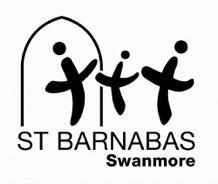 PCC Members present:Chair: Claire Towns.  Minutes Secretary: Sally Beazley Jen Frampton, Jenny Sharpe, Teresa Reynolds, Bill Jones, Andrew Wilkinson, Dave Lee, John Branson, Ben Armstrong, Janet Chant, Allison Gurry, Dave LeeThanks to Claire for refreshments. Opening prayers led by ClaireSt Barnabas Swanmore – Making Christ known in our community through care for all, welcoming hospitality and worship for all agesBefore the PCC meeting’s formal agenda began at 8pm, Brian Pancott was welcomed to PCC to speak to PCC about the possibility of St Barnabas’ employing a children’s/families/youth worker1Apologies for absence: Jill Phipps, Liz Newbold, Bobbie Branson2Minutes of the last meeting held on Thursday 23rd January 2020.Approved with the amendment that Andre was in fact AndrewApproved by all and signed by CT3Matters arising not on the agenda:      None4Correspondence receivedRoof donation - £1k donation given by a member of St Barnabas towards the roof worksJohn White – wrote to PCC to inform them of utilities beneath the Paterson Centre deckingAnne Brown from Winchester City Council – re, planning permissions/building regulations – Fire Escape signs above Barnaby’s to be removed as not needed as a fire escape and Fire alarm/smoke detectors needed in Paterson Centre and Barnaby’s which need to be hard wired and not battery operated – Ben Armstrong to sourceSolicitors re the estate of Marjorie Ada Charlwood – probate has happened and so we should be in receipt of the legacy once the final administration is complete.BA5APCM MattersAllison Gurry agreed to be PCC secretary from after APCM – THANKS TO ALISON Bobbie Branson not standing for PCC againAll reports in except for Barnaby’s and Treasurer’s and Claire’s annual report cannot be done until all reports or inRefreshments – PCC members to  ‘Bring a bottle and a plate’6SafeguardingNotice boards updatedWe don’t currently have a Code of Safer Working Practices – Teresa to actionTeresa emailed newsletter ‘Safeguarding Matters’ – a copy to be available in the linkTeresa will be taking part in the new safeguarding ‘Dashboard’ pilotTeresa will send out documentation about our safeguarding role(s)Hard Copy of ‘The code of safer working practice’ and ‘Know your Safeguarding Role’ to be sent to all PCC members to read. There will be a sheet to sign when doneTRTRTR7PCC Priorities[1] St BIGGI – PCC members reflected on this strategy, again keen to see it embedded and implemented in the life of St Barnabas[2] Potentiality of employing a Youth/Children’s/Families WorkerPCC discussed Brian’s presentation:PCC agreed employing such a worker could potentially be a good thing but that now is now the right time to be taking such a decision.PCC felt itself to have a real passion for implementing the vision contained in st BIGGI, as there is a strong desire to continue to see growth in our church family across all ages, building on the growth of the new people we have seen become part of the church family in the past 2-3 years (about 25).  The view of PCC to see where we are in a few months time as we work through st BIGGI.  Then, we will have a clearer idea of just what it is we do or don’t need. Meanwhile, PCC will continue to do research - invite a worker in to talk to PCC etc. Exploring the possibility of employing a worker will continue to be on the PCC’s agenda as part of St BIGGI.To establish a prayer group, praying for growth etc as outlined in the vision of St BIGGIClaire to bring to attention of congregation at the APCMClaire to feedback to Brian after the PCC meetingMinistry teamCTCT8DatesSt Barnabas 175th birthday weekend is 11th/12th December.  Do something big thenEither 10th or 17th December is to be Carols in the Village Hall – a joint venture with SMCClaire to invite Joseph Tembo. Minister at SMC to preachCT9Financial Update – including the accountsAndrew informed PCC that that draft accounts have gone to the independent examiner for approval in readiness for the APCM10Matters of General Interest & Information None were sharedAllThe meeting closed at 10pm with the Grace.PCC  meeting dates: APCM. April 1st 